РЕСПУБЛИКА СЕВЕРНАЯ ОСЕТИЯ-АЛАНИЯ«Средняя общеобразовательная школа № 1 с.Тарское»ПРИКАЗ № 98по СОШ№1 с.Тарское                                                                                                                   от 15.10.2008г.о НСОТ работников МОУ СОШ №1 с.Тарское Пригородного р-на РСО-Алания.   На основании статьи 74 Трудового кодекса РФ и в целях организационного проведения процедуры уведомления работников учреждения о ведении с 01.01.2009г Новой системы оплаты труда.                             Приказываю:1.Создать комиссию по проведение процедуры уведомления работников учреждения в следующем составе:                 1. Джусоева И.М. замдиректора по УВР.                 2. Мернову Т.А. председатель профкома.                 3. Демееву Л.Б замдиректора ВР.2.На основании постановления Правительства РСО-А от 24.10.2008г №239 «О НСОТ работников государственных и МОУ РСО-А и постановления АМС муниципального образования- Пригородного района от 29.10.2008г № 780 и приказа № 118 от 31.10.2008г по УО Пригородного района РСО-Алания.                    Приказываю:1.Ввести новую систему оплаты труда  с 01.01.2009г.2.Ознакомить все категории работников общеобразовательного учреждения с нормативными актами на основании которых вводится НСОТ на общем собрании трудового коллектива.     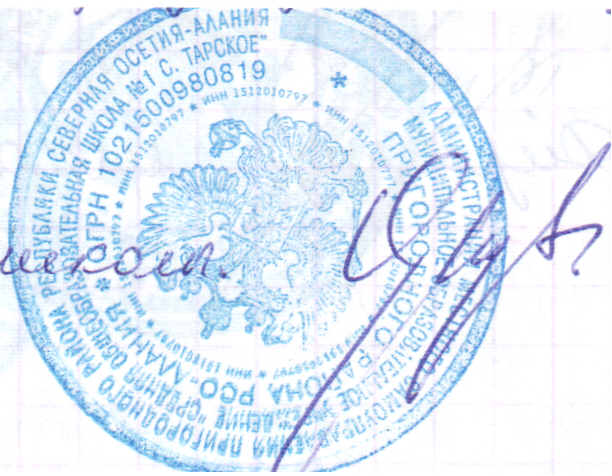       Директор школы                                                  /Джусоев Г.П./